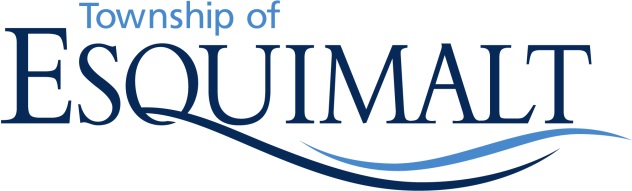 BARTENDER - AUXILIARY[THIS IS A UNION POSITION]INTERNAL/EXTERNAL OPPORTUNITY$15.07 per hour (2016 rate) – Hours based on operational needs Must be available for afternoon, evening and weekend shifts. This position requires the provision of excellent customer service while serving alcoholic and non-alcoholic beverages and snack foods in licensed areas.The preferred candidate will have: Bartenders Course or previous bartending experienceServing It Right CertificateClean criminal record checkExperience:Cash handling experience Proficiency with computers Customer service Please submit your resume and covering letter quotingCompetition No. 17-33AMENDED to remain open until suitable candidates are found. Application submission to: Holly Courtright, , Esquimalt Parks & Recreation527 Fraser St., Esquimalt, BC  V9A 6H6holly.courtright@esquimalt.caAugust 22, 2017					Jeff Byron_________________________________                                                                            Jeff Byron, Recreation Manager We thank all applicants for their interest, however, only those candidates selected for an interview will be contacted.                                 ESQUIMALT			     Position No.: 3055                        POSITION DESCRIPTION	                         Effective Date: March 15, 1995                                                                                                               Position No.: 3055Position Title:BartenderDepartment/Division/Section:Parks and Recreation/RecreationPOSITION FUNCTIONServe beverages and snacks in bar and lounge areas.POSITION FUNCTIONServe beverages and snacks in bar and lounge areas.KEY DUTIESServe alcoholic and non-alcoholic beverages and snack foods to patrons; set up and clean bar and lounge areas; stock liquor dispensers and beer fridge; replace beer kegs.Operate bar and lounge within Liquor Control and Municipal guidelines; refuse service to intoxicated and disorderly patrons and to minors; decide if bar should be closed if business is slow.Operate cash register; prepare deposit slips for cash floats and receipts.Perform related duties where qualified.KEY DUTIESServe alcoholic and non-alcoholic beverages and snack foods to patrons; set up and clean bar and lounge areas; stock liquor dispensers and beer fridge; replace beer kegs.Operate bar and lounge within Liquor Control and Municipal guidelines; refuse service to intoxicated and disorderly patrons and to minors; decide if bar should be closed if business is slow.Operate cash register; prepare deposit slips for cash floats and receipts.Perform related duties where qualified.INDEPENDENCEWork is assigned by supervisor.Work is reviewed while in progress by supervisor.Problems such as drunk or disorderly patrons refusing to leave, minors continuously trying to enter bar and accidents are referred to supervisor.  WORKING CONDITIONS  Physical Effort:Lift and move heavy supplies. (occasional)Mental Effort:Deal with unruly customers, complaints and negative comments; occasional multiple requests for service during rush periods. (rare)Visual/Auditory Effort:Normal.Work Environment:Bar, lounge.KEY SKILLS AND ABILITIES Deal with the public in a courteous and tactful manner.Understand and discuss job related matters.Complete forms accurately.	QUALIFICATIONS Formal Education, Training and Occupational Certification:Partial High School.Bartenders Course. (4 months)Serving It Right CertificateExperience:Up to 3 years of related experience.or an equivalent combination of education and experience.OTHERLength of time to become familiar with job duties and responsibilities: varied, depending on qualifications.May be requested to substitute in a more senior position.